DAFTAR PUSTAKAArianty, N. (2014). Pengaruh Budaya Organisasi Terhadap Kinerja Pegawai (Vol. 14, Issue 02).Arikunto, S. (2013). Prosedur Penelitian . Jakarta: Rineka Cipta.Armstrong, M. (2012). Armstrong’s Handbook of Management and Leadership A Guide to Managing for Results 2nd Edition.Bangun, W. (2012). Manajemen sumber daya manusia. Jakarta: Erlangga.Darmadi. (2018). Manajemen Sumber Daya Manusia. Jakarta: Prenadamedia Group.Duha, T. (2018). Perilaku Organisasi. Yogyakarta: DeepublishFerawati, A. (2017). Pengaruh Lingkungan Kerja dan Disiplin Kerja Terhadap Kinerja Karyawan (Vol. 5, Issue 1). Hasibuan, P. M. (2017). Manajemen Sumber Daya Manusia. Jakarta: PT. Bumi Aksara.Kadarman,   A.  M.,  Yusuf,  Udaya.    2001.   Pengantar  Ilmu  Manajemen,  Jakarta:  PT. Prenhallindo.Kasmir. (2016). Manajemen Sumber Daya Manusia. Depok: PT. Rajagrafindo PersadaLestary, L., & Harmon, D. (2017a). Pengaruh Lingkungan Kerja Terhadap Kinerja Karyawan. Jurnal Riset Bisnis & Investasi, 3(2).Mangkunegara, A. A. A. P. (2017). Manajemen Sumber Daya Manusia Perusahaan. The Mold 14. Bandung: Penerbit RosdaMulyono. 2018. Berprestasi Melalui JFP. Cetakan Pertama. CV Budi Utama.YogyakartaPace, R & Faules, Don F. (2016). Komunikasi Organisasi. Bandung:Remaja RosdakaryaPatiar Gultom, H., Simanjorang, J., Harahap, A. R., Lidya, J. E., Siburian, A., Andani, S., Gaol, L., Panggabean, C. E., & Siburian, L. A. (2023). Pengaruh Kerjasama Tim, Komunikasi dan Disiplin Kerja Terhadap Kinerja Karyawan di PT Perkebunan Nusabtara III Persero. In Universitas Balikpapan Jurnal Edueco (Vol. 6, Issue 1).Prawirosentono, Suyadi. (2008). Manajemen Sumber Daya Manusia. Yogyakarta:BPFERianto, R. D. (2010:5). Manajemen kinerja sumber daya manusia. Malang:Tunggal mandiri.Rivai, Veithzal (2013). Manajemen sumber daya manusia untuk perusahaan.Jakarta: Rajawali Pers.Robbins, S. P. (2008). Perilaku Organisasi (edisi ke 12). Jakarta: Penerbit Salemba Empat.Robbins, Stephen P & Mary Coulter (2010). Manajemen jilid 1/ Stephen P, Robbins dan Mary Coulter diterjemahkan oleh Bob Sabran, Widi hardani -Ed.10 Cet.13-, Jakarta: Erlangga.Rosvita, V., Setyowati, E., & Fanani, Z. (2017). Pengaruh Budaya Organisasi Terhadap Kinerja Karyawan. In Zaenal Fanani / Indonesia Jurnal Farmasi (Vol. 2, Issue 1).Santoso, Singgih. 2017. Menguasai Statistik Dengan SPSS 24. Jakarta: PT Alex Media Komputindo.Sedarmayanti (2017). Manajemen Sumber Daya Manusia. Bandung: PT Refika AditamaSofyan, D. K. (2013). Pengaruh Lingkungan Kerja Terhadap Kinerja Kerja Pegawai BAPPEDA. In Malikussaleh Industrial Engineering Journal (Vol. 2, Issue 1).Sugiyono, D. 2018. Metode Penelitian Kuantitatif, Kualitatif, dan Tindakan. Bandung: AlfabetaSujarweni, V. Wiratna. (2015). Metodologi Penelitian Bisnis Dan Ekonomi, 33.Yogyakarta: Pustaka Baru PressSuliyanto. (2018). Metode penelitian bisnis. Bandung: AlfabetaSutrisno. (2016). Manajemen sumber daya manusia. Jakarta: Kencana.Syukur, A., Supriypno, E., & Suparwati, Y. K. (2019). Pengaruh Kepemimpinan, Komunikasi Organisasi dan Budaya Organisasi Terhadap Kinerja Pegawai Sekretariat DPRD Kabupaten Tegal. (Vol. 4, Issue 2)Wahjosumidjo. (2014). Kepala Sekolah Sebagai Manajer dan Pemimpin Pendidikan. (Vol 3, Issue 1)Wandi, D., Tinggi, S., Banten, I. E., Adha, S., & Asriyah, I. (2019). Pengaruh Komunikasi Terhadap Kinerja Pegawai Pada Badan Penanggulangan Bencana Daerah (BPBD) Provinsi Banten. (Vol.2, Issue 2). Zuki, K. 2016. Sumber Daya Manusia dalam Organisasi dan Manajemen. Yogyakarta.Lampiran 1Surat Izin Penelitian Skripsi Badan Kepegawaian dan Pengembangan Sumber Daya Manusia Daerah Kab Brebes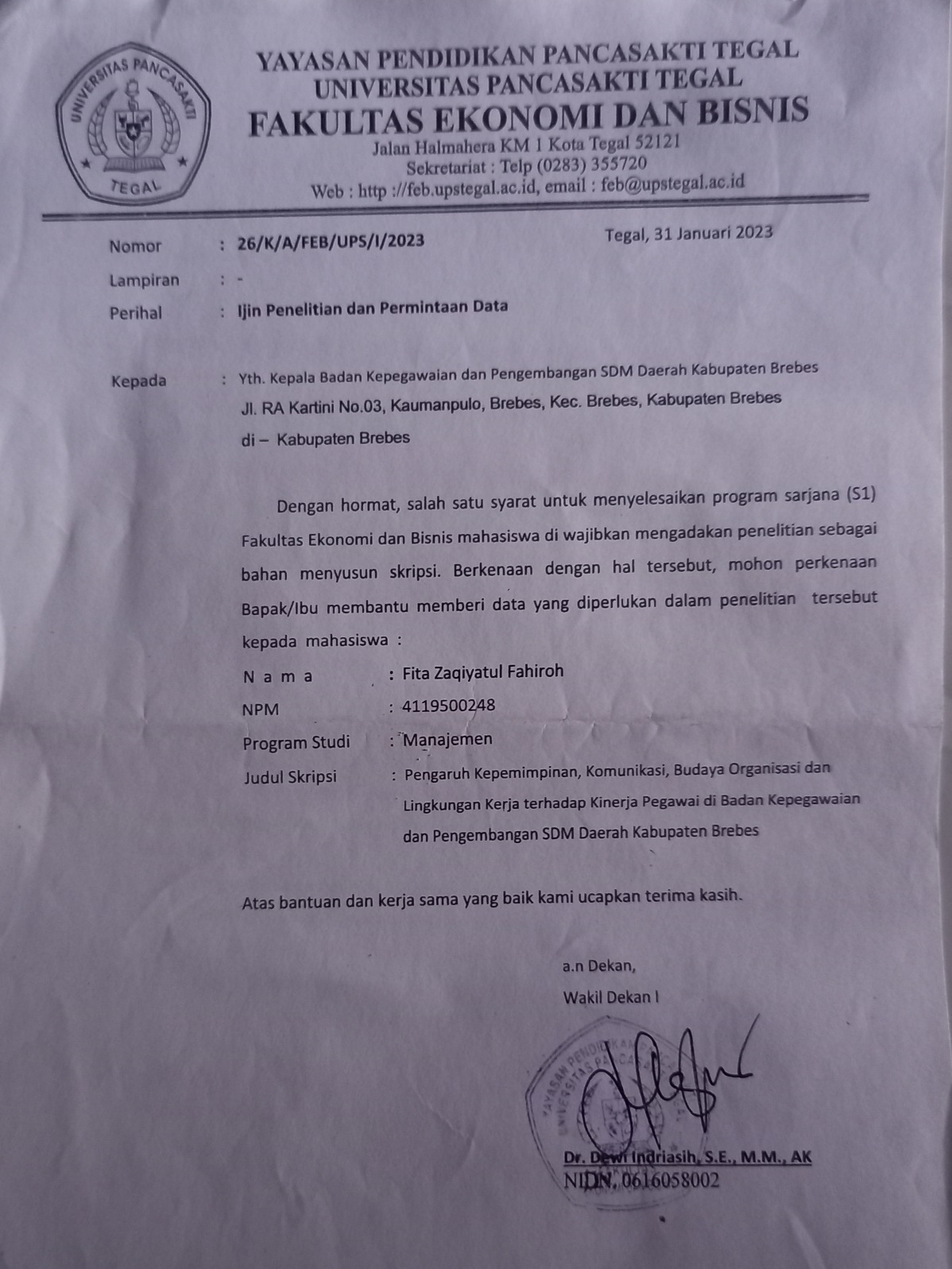 Lampiran 2Surat Balasan Izin Penelitian Skripsi Badan Kepegawaian dan Pengembangan Sumber Daya Manusia Daerah Kab Brebes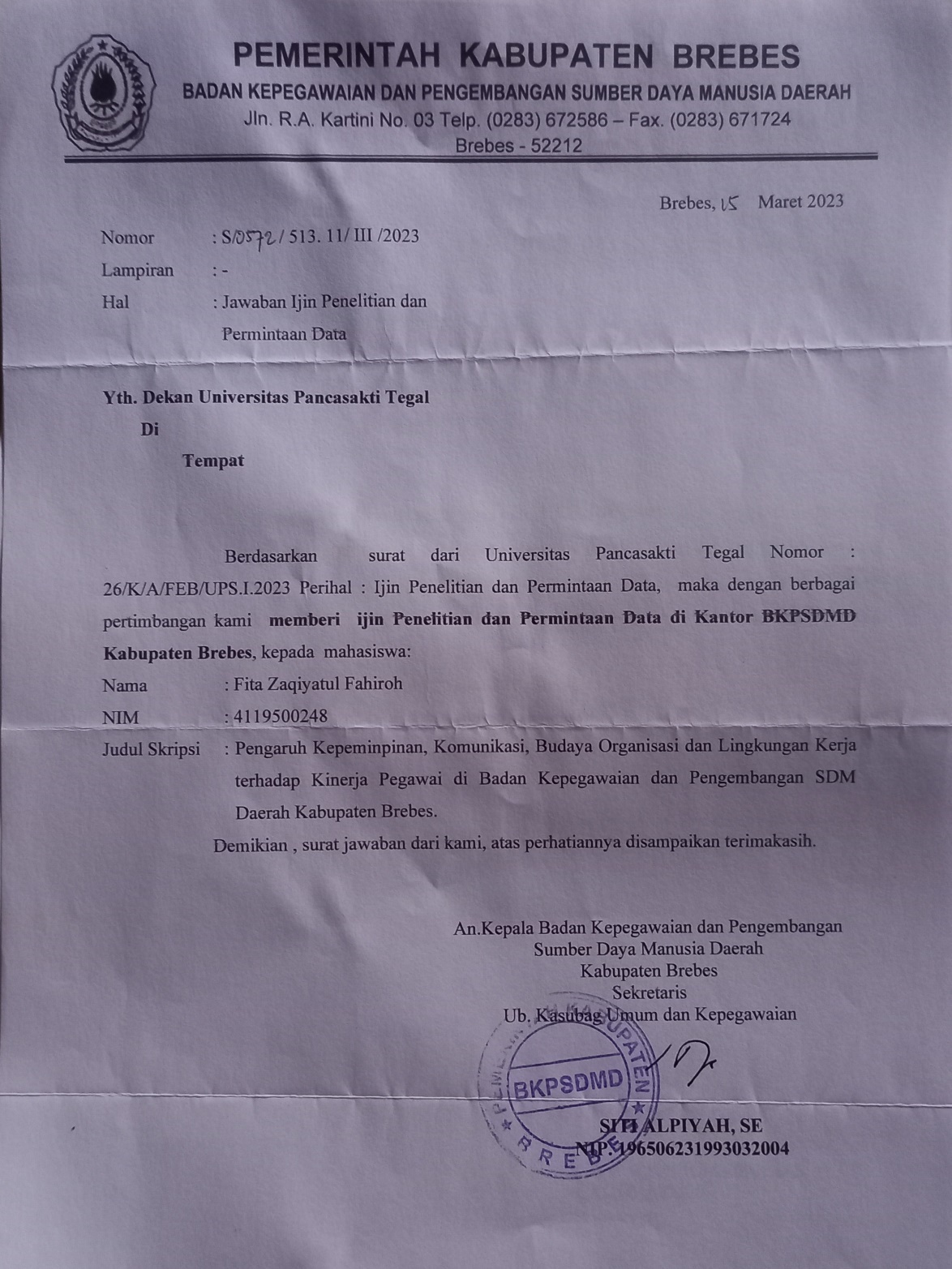 Lampiran 3LAMPIRANLampiran 1 Lembar KuesionerPerihal		: Permohonan Pengisian KuesionerJudul	: Pengaruh Kepemimpinan, Komunikasi, Budaya Organisasi dan Lingkungan Kerja Terhadap Kinerja Pegawai Badan Kepegawaian dan Pengembangan Sumber Daya Manusia Daerah Kabupaten BrebesKepada Yth,Sdr. RespondenDi tempatDengan hormat,		Dalam rangka menyelesaikan penelitian, Saya Mahasiswa Fakultas Ekonomi dan Bisnis Universitas Pancasakti Tegal, mohon partisipasi dari Bapak/Ibu/sdr untuk mengisi kuesioner yang telah kami sediakan.Adapun data yang kami minta adalah sesuai dengan kondisi yang dirasakan sdr selama ini. Kami akan menjaga kerahasiaan karena data ini hanya untuk kepentingan penelitian. Setiap jawaban yang diberikan merupakan bantuan yang tidak ternilai harganya bagi penelitian ini. Atas perhatian dan bantuannya, kami mengucapkan terimakasih.Tegal, 8 November 2023Hormat Saya,Fita Zaqiyatul FahirohKARAKTERISTIK RESPONDENJenis KelaminLaki-lakiPerempuanUsia 21-30 Tahun31-40 Tahun> 40 TahunPendidikan TerakhirS2S1D3SMA/SMKKeterangan :SS	: Sangat SetujuS	: SetujuN	: NetralTS	: Tidak SetujuSTS	: Sangat Tidak SetujuKuesioner Penelitian Pengaruh Kepemimpinan, Komunikasi, Budaya Organisasi dan Lingkungan Kerja Terhadap Kinerja Pegawai pada BKPSDMD Kabupaten BrebesDaftar pertanyaanBerilah tanda centang (√) pada kolom yang tersedia dan pilih sesuai keadaan yang sebenarnya. Ada 5 alternatif jawaban :Sangat Setuju (SS) yang diberi skor = 5Setuju (S) yang diberi skor = 4Netral (N) yang diberi skor = 3Tidak Setuju (TS) yang diberi skor = 2Sangat Tidak Setuju (STS) yang diberi skor = 1Kinerja (Variabel Y)Kepemimpinan (Variabel X1)Komunikasi (Variabel X2)Budaya Organisasi (Variabel X3)Lingkungan Kerja (Variabel X4)Lampiran 5 : Data Uji Validitas dan ReliabilitasData Uji Validitas dan Reliabilitas Variabel KinerjaData Uji Validitas dan Reliabilitas Variabel KepemimpinanData Uji Validitas dan Reliabilitas Variabel KomunikasiData Uji Validitas dan Reliabilitas Variabel Budaya OrganisasiData Uji Validitas dan Reliabilitas Variabel Lingkungan KerjaLampiran 6 : Pernyataan RespondenPernyataan Responden Variabel KinerjaPernyataan Responden Variabel Kepemimpinan Pernyataan Responden Variabel KomunikasiPernyataan Responden Variabel Budaya OrganisasiPernyataan Responden Variabel Lingkungan KerjaLampiran 7 : Transformasi data MSITransformasi data MSI Variabel KinerjaTransformasi data MSI Variabel KepemimpinanTransformasi data MSI Variabel KomunikasiTransformasi data MSI Variabel Budaya OrganisasiTransformasi data MSI Variabel Lingkungan KerjaLampiran 8 : Hasil Uji Validitas Hasil Uji Validitas  Variabel KinerjaHasil Uji Validitas Varabel KepemimpinanHasil Uji Validitas Variabel KomunikasiHasil Uji Validitas Variabel Budaya OrgaanisasiHasil Uji Validitas Variabel Lingkungan KerjaLampiran 9 : Hasil Uji ReliabilitasHasil Uji Reliabilitas Variabel KinerjaHasil Uji Reliabilitas Variabel KepemimpinanHasil Uji Reliabilitas Variabel KomunikasiHasil Uji Reliabilitas Variabel Budaya OrganisasiHasil Uji Reliabilitas Variabel Lingkungan KerjaLampiran 10 : Hasil Uji Asumsi KlasikHasil Uji Uji NormalitasHasil Uji MuktikolinearitasHasil Uji Heteroskedastisitas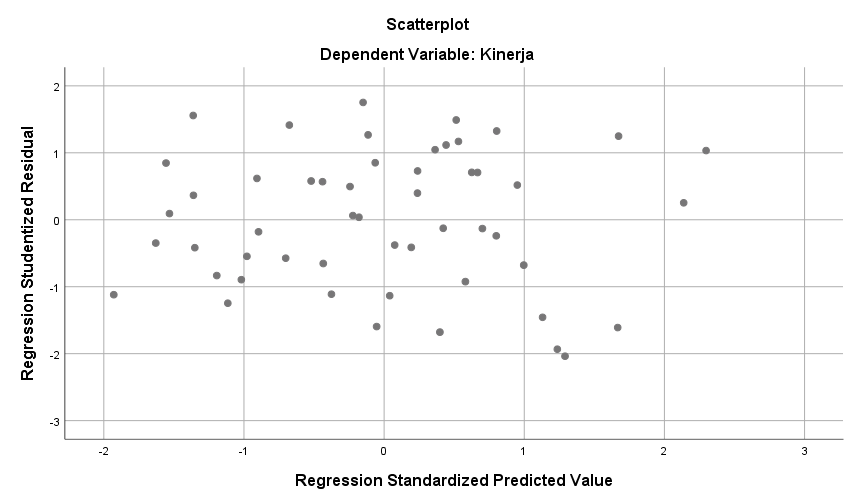 Hasil Uji AutokorelasiLampiran 11: Analisis Regresi Linier BergandaLampiran 12 : Hasil Uji tLampiran 13 : Hasil Uji F Lampiran 14: Koefisien DeterminasiLAMPIRANNoPernyataanJawaban respondenJawaban respondenJawaban respondenJawaban respondenJawaban respondenNoPernyataanSSSNTSSTSKuantitasKuantitasKuantitasKuantitasKuantitasKuantitasKuantitas1Saya mampu menyelesaikan pekerjaan sendiri dengan jumlah yang telah ditentukan2Saya selalu menyelesaikan tugas yang telah menjadi tanggung jawab saya dalam kurun waktu yang di tentukan dengan baikKualitasKualitasKualitasKualitasKualitasKualitasKualitas3Saya dapat menyelesaikan pekerjaan dengan sesuai dengan ketentuan4Saya memiliki kemampuan pengalaman kerja yang tidak perlu diragukan lagi dalam menyelesaikan tugasKetepatan WaktuKetepatan WaktuKetepatan WaktuKetepatan WaktuKetepatan WaktuKetepatan WaktuKetepatan Waktu5Saya mampu menyelesaikanpekerjaan sesuai dengan batas waktu yang diharapkan perusahaan.6Dalam bekerja saya selalu memanfaatkan waktu dengan sebaik-baiknyaKehadiranKehadiranKehadiranKehadiranKehadiranKehadiranKehadiran7Saya selalu hadir tepat waktu ditempat kerja.8Saya tidak pernah meninggalkan tempat kerja tanpa izinKerjasamaKerjasamaKerjasamaKerjasamaKerjasamaKerjasamaKerjasama9Saya selalu menjaga hubungan baik dengan atasan maupun sesamapegawai.10Saya selalu terbuka pada pendapat orang lainNoPernyataanJawaban respondenJawaban respondenJawaban respondenJawaban respondenJawaban respondenNoPernyataanSSSNTSSTSMemberitahu yang diharapkanMemberitahu yang diharapkanMemberitahu yang diharapkanMemberitahu yang diharapkanMemberitahu yang diharapkanMemberitahu yang diharapkanMemberitahu yang diharapkan1Pemimpin selalu memberitahu saya tugas yang harus diselesaikan. 2Pemimpin memberikan bimbingan khusus untuk saya dalam menyelesaikan tugas dengan baik.PatuhPatuhPatuhPatuhPatuhPatuhPatuh3Pemimpin meminta saya untuk patuh dan menaati prosedur dan peraturan.4Pemimpin memberikan sanksi jika saya tidak menaati prosedur dan peraturanIklim kerja yang baikIklim kerja yang baikIklim kerja yang baikIklim kerja yang baikIklim kerja yang baikIklim kerja yang baikIklim kerja yang baik5Pemimpin menciptakan iklim kerja yang baik di lingkungan kerja saya6Pemimpin menciptakan suasana kekeluargaan di lingkungan kerjaMemberikan konsultasiMemberikan konsultasiMemberikan konsultasiMemberikan konsultasiMemberikan konsultasiMemberikan konsultasiMemberikan konsultasi7Pemimpin berkonsultasi dengan saya saat mengambil keputusan8Pemimpin mempertimbangkan saran dan ide saya.Menetapkan sasaranMenetapkan sasaranMenetapkan sasaranMenetapkan sasaranMenetapkan sasaranMenetapkan sasaranMenetapkan sasaran9Pemimpin menetapkan sasaran kinerja saya dengan matang.10 Pimpinan mengatur pelaksanaan tugas yang dilakukan oleh saya agar menghasilkan kinerja yang luar biasa.NoPernyataanJawaban respondenJawaban respondenJawaban respondenJawaban respondenJawaban respondenNoPernyataanSSSNTSSTSInformasi kegiatanInformasi kegiatanInformasi kegiatanInformasi kegiatanInformasi kegiatanInformasi kegiatanInformasi kegiatan1Saya selalu mendapat informasi mengenai rencana dan kegiatan dalam instansi.2Saya memberi informasi bagaimana melakukan pekerjaan kepada pegawai lain yang belum mengerti.Informasi pekerjaanInformasi pekerjaanInformasi pekerjaanInformasi pekerjaanInformasi pekerjaanInformasi pekerjaanInformasi pekerjaan3Saya mendapat informasi bagaimana melakukan pekerjaan yang belum saya ketahui dari pegawai lain.4Saya dapat memahami informasi yang diberikanKejelasanKejelasanKejelasanKejelasanKejelasanKejelasanKejelasan5Saya dapat memahami dengan jelas informasi yang disampaikan oleh pegawai lain6Saya dapat memahami dengan jelas informasi yang diberikan pemimpinKualitasKualitasKualitasKualitasKualitasKualitasKualitas6Saya mampu menerima dengan baik informasi yang disampaikan oleh pemimpin.7Saya mampu menyampaikan informasi dengan baik kepada pegawai lain.KelengkapanKelengkapanKelengkapanKelengkapanKelengkapanKelengkapanKelengkapan9Saya memanfaatkan kelengkapan sarana komunikasi yang disediakan oleh instansi. 10Sarana komunikasi dalam kantor saya berfungsi dengan baik.NoPernyataanJawaban respondenJawaban respondenJawaban respondenJawaban respondenJawaban respondenJawaban respondenNoPernyataanSSSNTSSTSPeraturan perilakuPeraturan perilakuPeraturan perilakuPeraturan perilakuPeraturan perilakuPeraturan perilakuPeraturan perilakuPeraturan perilaku1Saya menaati peraturan yang ada di instansi.2Saya selalu berperilaku sopan dalam bekerjaNorma-normaNorma-normaNorma-normaNorma-normaNorma-normaNorma-normaNorma-normaNorma-norma3Saya mematuhi norma-norma yang telah diterapkan oleh instansi.4Saya dapat memahami hal yang baik dan yang buruk dalam bekerjaNilai-nilaiNilai-nilaiNilai-nilaiNilai-nilaiNilai-nilaiNilai-nilaiNilai-nilaiNilai-nilai5Saya mematuhi nilai-nilai pedoman yang ada di instansi.6Saya menerapkan nilai-nilai terpenting dalam organisasi yang diharapkan dianut oleh para pegawaiAturan-aturanAturan-aturanAturan-aturanAturan-aturanAturan-aturanAturan-aturanAturan-aturanAturan-aturan7Saya patuh dan taat terhadap peraturan yang ditetapkan di instansi.8Saya siap menerima sanksi jika tidak menaati aturan yang berlaku dalam instansiIklim organisasiIklim organisasiIklim organisasiIklim organisasiIklim organisasiIklim organisasiIklim organisasiIklim organisasi9Saya menciptakan keharmonisan dalam lingkungan kerja.  10Saya menjalin hubungan yang baik dengan rekan kerja sayaNoPernyataanJawaban respondenJawaban respondenJawaban respondenJawaban respondenJawaban respondenNoPernyataanSSSNTSSTSKondisiKondisiKondisiKondisiKondisiKondisiKondisi1Ruang tempat saya bekerja tertata rapi dan nyaman.2Saya merasa tenang dan nyaman dalam kantor karena kondisi lingkungan yang baik.Peralatan kerjaPeralatan kerjaPeralatan kerjaPeralatan kerjaPeralatan kerjaPeralatan kerjaPeralatan kerja3Peralatan kerja dalam kantor saya sudah lengkap dan memadai.4Peralatan kerja yang diberikan mendukung pekerjaan saya.FasilitasFasilitasFasilitasFasilitasFasilitasFasilitasFasilitas5Fasilitas kerja yang berada dalam instansi sudah lengkap dan memudahkan pekerjaan saya.6Keamanan di tempat kerja saya sudah mampu membuat saya bekerja dengan nyamanHubungan rekan kerjaHubungan rekan kerjaHubungan rekan kerjaHubungan rekan kerjaHubungan rekan kerjaHubungan rekan kerjaHubungan rekan kerja7Pimpinan dan saya mempunyai hubungan yang baik dalam bekerja.8Saya dan rekan kerja setingkat akrab di dalam maupun di luar kantorKerjasamaKerjasamaKerjasamaKerjasamaKerjasamaKerjasamaKerjasama9Saya bersedia menolong pegawai lain jika dibutuhkan10 Saya selalu bekerja sama dengan rekan kerja sehingga pekerjaan cepat selesai.RespondenItem 1Item 2Item 3Item 4Item 5Item 6Item 7Item 8Item 9Item 10Total144444444444024434444454403333333333330433333334333154444444444406444444334438733333333333083334434434359444444444440104444433343361143334334333312333433333331134334332333311444444444444015333333334331164444444545421733434334443518444444544441193433433333322033333333333021433333444435223444444444392333434443333424332333323429254444545445432644444544444127433444443437283343344335352943344443443730444444444541RespondenItem 1Item 2Item 3Item 4Item 5Item 6Item 7Item 8Item 9Item 10Total144454544434123444344333353344444334437444544544544354445443444406444544434541733433334343383334434434359445445444442104433433333331143334333333212433433333332133333332333291444454444554315333333334331164444444545421733433333333118444444344439193433333333312044445434444021444445444542224444444344392344434544444024332333323429254444544444412634344344443727444434334437284444434545412933433333333130434444444540RespondenItem 1Item 2Item 3Item 4Item 5Item 6Item 7Item 8Item 9Item 10Total133443333433324444445434403444444343438444544443444055544443444416443344344336754444444444184444344434389444444443439104354443444391144444444444012333443333433134334333334331434333333353315333333333330163333333333301743434444443818434443444438193344443444372045444444444121433333333331224444434445402334444444454024454445445544254444444444402633333334333127333333333330284444444544412943444444443930444444444440RespondenItem 1Item 2Item 3Item 4Item 5Item 6Item 7Item 8Item 9Item 10Total144454444554324353554534413444434544339444435545524155445445444436444554445443744443544444084555554455479333333333330104444544444411133344333333212445544545343134445454445431433333333333015334333333331165445455454451745444444454218454444444441194445454445432045454444544321544445454544225444544444422345454555454624544454454544254545454444432655545454444527444444444440285545445444442944555455544630455454445545RespondenItem 1Item 2Item 3Item 4Item 5Item 6Item 7Item 8Item 9Item 10Total134544354354024453354534403444454444340443443334443654445445545446334434333333754454454454483443433333339554445444544104454445445431134333343333212433333333331134454445445431454454445444315444445444542164545444454431733333333333018444443443438194444545455442044454444444121333334343332224345354355412333334343433324455444454443254445454454432654445545444427444344344438283333334334322954454454444330454445454443RespondenItem 1Item 2Item 3Item 4Item 5Item 6Item 7Item 8Item 9Item 10Total15544444445432544444454543355454454554644444444444405444444444440645554445444474444445455438555454454546944444444433910554545444444115444444444411244545555444513444444555544144545444444421543444444443916444444444541175555444444441854545455454619444555555547204444444555432144545455544522544444444441235444444444412454444444444125544445545444264445544444422744444444444028444444444440295444555545463044554455554631555444555547324444444444403344444445444134445444544442354544555555473645545555544737444444544542384344444444393944454455554540554444545545414444455555454244444444444043444444444339443444444444394544444445454246545544444443475555544444454855554455544749554545445546504444444555435144444555454452444444344439RespondenItem 1Item 2Item 3Item 4Item 5Item 6Item 7Item 8Item 9Item 10Total14544455544442255555445545345554455444545444455544445445444444441644544454544375334455553428344544454441944544444444110544455444544114454454444421245545455544613454445545444145554545554471544544455444316544454454443174445445444421844544544354219434444444439205444344444402144455445444322544445444442234443544444402444434454444025344445443439265444445544432755455455554828444444444440295545554555483044545554554631445545445444324454445443413345445444544334455544455445355455545555483644545545544537344444444439385554454555473955454445444440545544545546414545554555474245445555444543454545455546444245444454404554544555454646454555455547474544444444414854554545554749455555554548504444444443395144434444443952545554555548RespondenItem 1Item 2Item 3Item 4Item 5Item 6Item 7Item 8Item 9Item 10Total15445554555472455454554445345554454444444444544445425554455444444645544555544674555555244448445544545545943445545444210444544444441114454444444411244544555444413554444444442145455555443451544443444433816555545445244174544443443391844454444444119445544444442204444445444412145445445444322444454444542233444444434382454544454444325445444433338264343444444382745545544554628344454444339294445544454433044443444443931444544445543324444444444403354554445554634444444444440355444454445433655544555454737444554444442384444444444403944354555554540555445545547415545445555474254545454554643444454445543444445444443404544444444444046554545445445474444544444414855555454454749444444444339503444444444395134444344443852555455445446RespondenItem 1Item 2Item 3Item 4Item 5Item 6Item 7Item 8Item 9Item 10Total15555555555502544555555548354445554554644454454455445555555555550645555555554975455554555488444454455443944445444444110445445554545114444444444401245545544554613445545454545145445444555451544445544444216444444444440174454454444421844444545554419545444444442205455545544462145554544444422554445544444234544445455442455445544454525555555544548264444454554432754555455554828545544455445294445545454443055454444444331455554555548324443454444403345555555554934454455444544354555444554453654545455544637444444444440384555555555493944544544444240545354444442414545455555474245454455554643445444444441445455545455474545545545554746444555444443475545555555494855555555555049555555555550505544554555475155545552554652455455555447RespondenItem 1Item 2Item 3Item 4Item 5Item 6Item 7Item 8Item 9Item 10Total1444544444441244444544444135445444454434445445555445534444444443964444544443407444444444440854545555454795454444444421045544444444211444444444440124454554445441343444444443914444444444440154444344444391644544344444017544434454441184344444444391955445555554820444443444439214454444555442244444554444223455445444443245544544444432543545555554626444444544441274544544544432844454454444229454444444441304455444544433144544555554632555445444545335444454444423444555555544735445545445444364555455555483754444545554538555455555549394544544555454044544555554641455555555549424555555555494354545455554744554445555446455455555555494645554455444547454555555548485445555555484944545445544450445545555547514555545555485244554445454412345678910JUMLAH4.4644.3961.0001.0001.0001.0002.8731.0001.0004.09617.7344.4642.8141.0001.0001.0001.0002.8732.6091.0004.09617.7604.4644.3961.0002.6951.0001.0004.4291.0002.6404.09622.6242.9002.8141.0001.0001.0001.0002.8731.0001.0002.59814.5872.9002.8141.0001.0001.0001.0002.8731.0001.0002.59814.5872.9004.3962.6952.6951.0001.0002.8732.6091.0002.59821.1682.9002.8141.0001.0001.0001.0004.4291.0002.6404.09617.7834.4644.3962.6951.0002.7601.0002.8732.6091.0004.09622.7972.9002.8141.0001.0001.0001.0002.8731.0001.0001.00014.5874.4644.3961.0002.6951.0002.7602.8731.0001.0002.59821.1894.4642.8141.0001.0001.0001.0002.8731.0001.0002.59816.1512.9002.8142.6951.0002.7602.7604.4292.6091.0002.59822.9672.9002.8141.0001.0001.0001.0004.4292.6092.6404.09619.3912.9004.3961.0002.6951.0001.0002.8731.0001.0002.59817.8642.9001.0001.0001.0001.0001.0002.8731.0001.0002.59812.7732.9002.8141.0001.0001.0001.0002.8731.0001.0004.09614.5874.4644.3962.6952.6951.0001.0002.8731.0001.0002.59821.1234.4642.8142.6951.0002.7601.0004.4292.6091.0004.09622.7712.9002.8141.0002.6952.7602.7604.4292.6092.6404.09624.6062.9002.8141.0001.0001.0001.0002.8732.6092.6404.09617.8352.9002.8142.6951.0002.7601.0004.4292.6092.6402.59822.8464.4642.8141.0001.0001.0001.0002.8731.0001.0002.59816.1514.4642.8141.0001.0001.0001.0002.8731.0001.0002.59816.1514.4642.8141.0001.0001.0001.0002.8731.0001.0002.59816.1514.4642.8141.0001.0001.0002.7604.4291.0002.6402.59821.1072.9002.8141.0002.6952.7601.0002.8731.0001.0002.59818.0422.9002.8141.0001.0001.0001.0002.8731.0001.0002.59814.5872.9002.8141.0001.0001.0001.0002.8731.0001.0002.59814.5874.4642.8141.0001.0002.7602.7604.4292.6091.0004.09622.8362.9002.8142.6952.6951.0001.0004.4292.6092.6404.09622.7814.4644.3962.6951.0001.0001.0004.4292.6092.6404.09624.2332.9002.8141.0001.0001.0001.0002.8731.0001.0002.59814.5872.9002.8141.0001.0001.0001.0002.8732.6091.0002.59816.1962.9002.8142.6951.0001.0001.0004.4291.0001.0002.59817.8382.9004.3961.0001.0002.7602.7604.4292.6092.6404.09624.4942.9004.3962.6951.0002.7602.7604.4292.6092.6402.59826.1892.9002.8141.0001.0001.0001.0004.4291.0001.0004.09616.1432.9001.0001.0001.0001.0001.0002.8731.0001.0002.59812.7732.9002.8141.0002.6951.0001.0004.4292.6092.6404.09621.0864.4644.3961.0001.0001.0001.0004.4291.0002.6404.09620.9292.9002.8141.0001.0001.0002.7604.4292.6092.6404.09621.1512.9002.8141.0001.0001.0001.0002.8731.0001.0002.59814.5872.9002.8141.0001.0001.0001.0002.8731.0001.0001.00014.5871.0002.8141.0001.0001.0001.0002.8731.0001.0002.59812.6872.9002.8141.0001.0001.0001.0002.8732.6091.0004.09616.1964.4642.8142.6952.6951.0001.0002.8731.0001.0002.59819.5414.4644.3962.6952.6952.7601.0002.8731.0001.0002.59822.8834.4644.3962.6952.6951.0001.0004.4292.6092.6402.59825.9284.4644.3961.0002.6951.0002.7602.8731.0002.6404.09622.8282.9002.8141.0001.0001.0001.0002.8732.6092.6404.09617.8352.9002.8141.0001.0001.0002.7604.4292.6091.0004.09619.5122.9002.8141.0001.0001.0001.0001.0001.0001.0002.59812.71412345678910JUMLAH3.0724.5012.8172.5512.9282.6042.6092.5962.5982.63028.9051.0004.5014.3614.0314.5012.6041.0001.0004.0964.14531.2383.0724.5014.3614.0312.9281.0002.6092.5962.5982.63030.3254.5393.0102.8172.5512.9282.6042.6092.5962.5982.63028.8813.0723.0104.3612.5512.9281.0001.0001.0002.5982.63024.1503.0723.0104.3612.5512.9281.0002.6091.0004.0962.63027.2564.5391.6501.0002.5512.9282.6042.6092.5964.0961.00025.5711.7463.0102.8174.0312.9281.0001.0002.5962.5982.63024.3563.0723.0104.3612.5512.9281.0001.0001.0002.5982.63024.1504.5393.0102.8172.5514.5012.6041.0001.0002.5984.14528.7653.0723.0104.3612.5512.9282.6041.0001.0002.5982.63025.7543.0724.5014.3612.5514.5011.0002.6092.5964.0962.63031.9163.0724.5012.8172.5512.9282.6042.6091.0004.0962.63028.8074.5394.5014.3612.5514.5011.0002.6092.5964.0962.63033.3823.0723.0104.3612.5512.9281.0002.6092.5962.5982.63027.3544.5393.0102.8172.5514.5011.0001.0002.5962.5982.63027.2423.0723.0102.8174.0312.9281.0002.6091.0002.5982.63025.6963.0723.0104.3612.5512.9282.6041.0001.0001.0004.14525.6713.0721.6502.8172.5512.9281.0001.0001.0002.5982.63021.2464.5393.0102.8172.5511.0001.0001.0001.0002.5982.63022.1453.0723.0102.8174.0314.5011.0001.0002.5962.5982.63027.2564.5393.0102.8172.5512.9282.6041.0001.0002.5982.63025.6773.0723.0102.8171.0004.5011.0001.0001.0002.5982.63022.6293.0723.0102.8171.0002.9281.0002.6091.0002.5982.63022.6641.7463.0102.8172.5512.9282.6041.0001.0001.0002.63021.2864.5393.0102.8172.5512.9281.0002.6092.5962.5982.63027.2774.5394.5012.8174.0314.5011.0002.6092.5964.0964.14534.8343.0723.0102.8172.5512.9281.0001.0001.0002.5982.63022.6064.5394.5012.8174.0314.5012.6041.0002.5964.0964.14534.8303.0723.0104.3612.5514.5012.6042.6091.0004.0964.14531.9483.0723.0104.3614.0312.9282.6041.0001.0004.0962.63028.7323.0723.0104.3612.5512.9281.0002.6091.0002.5981.00024.1283.0724.5012.8172.5514.5011.0001.0001.0004.0962.63027.1683.0724.5014.3614.0312.9281.0001.0002.5964.0962.63030.2144.5393.0104.3614.0314.5011.0002.6092.5964.0964.14534.8873.0723.0104.3612.5514.5012.6041.0002.5964.0962.63030.4201.7463.0102.8172.5512.9281.0001.0001.0002.5982.63021.2804.5394.5014.3612.5512.9282.6041.0002.5964.0964.14533.3194.5394.5012.8174.0312.9281.0001.0002.5962.5982.63028.6404.5393.0104.3614.0312.9281.0002.6091.0004.0964.14531.7183.0724.5012.8174.0314.5012.6041.0002.5964.0964.14533.3633.0724.5012.8172.5514.5012.6042.6092.5962.5982.63030.4793.0724.5012.8174.0312.9282.6041.0002.5964.0964.14531.7903.0721.0002.8174.0312.9281.0001.0001.0004.0962.63023.5744.5393.0104.3612.5512.9282.6042.6092.5962.5984.14531.9403.0724.5012.8174.0314.5012.6041.0002.5964.0964.14533.3633.0724.5012.8172.5512.9281.0001.0001.0002.5982.63024.0974.5393.0104.3614.0312.9282.6041.0002.5964.0964.14533.3093.0724.5014.3614.0314.5012.6042.6092.5962.5984.14535.0183.0723.0102.8172.5512.9281.0001.0001.0002.5981.00020.9763.0723.0102.8171.0002.9281.0001.0001.0002.5982.63021.0564.5393.0104.3614.0314.5011.0002.6092.5964.0964.14534.88712345678910JUMLAH4.0602.7602.9004.5014.2364.6193.0104.8574.3544.61939.9152.5654.3134.4642.9284.2363.0104.6194.8572.7873.24837.0272.5654.3134.4644.5012.7063.0104.6193.1882.7873.24835.4022.5652.7602.9002.9284.2363.0103.0103.1882.7874.61932.0034.0604.3132.9002.9284.2364.6193.0103.1882.7873.24835.2892.5654.3134.4642.9282.7064.6194.6194.8574.3543.24838.6742.5654.3134.4644.5014.2364.6194.6191.0002.7873.24836.3522.5652.7604.4644.5012.7063.0104.6193.1884.3544.61936.7872.5651.0002.9002.9284.2364.6193.0104.8572.7873.24832.1502.5652.7602.9004.5012.7063.0103.0103.1882.7873.24830.6762.5652.7604.4642.9282.7063.0103.0103.1882.7873.24830.6672.5652.7604.4642.9282.7064.6194.6194.8572.7873.24835.5544.0604.3132.9002.9282.7063.0103.0103.1882.7873.24832.1504.0602.7604.4644.5014.2364.6194.6193.1882.7872.02237.2562.5652.7602.9002.9281.0003.0103.0103.1882.7872.02226.1704.0604.3134.4644.5012.7064.6193.0103.1884.3541.00036.2152.5654.3132.9002.9282.7063.0101.0003.1882.7872.02227.4192.5652.7602.9004.5012.7063.0103.0103.1882.7873.24830.6762.5652.7604.4644.5012.7063.0103.0103.1882.7873.24832.2402.5652.7602.9002.9282.7063.0104.6193.1882.7873.24830.7122.5654.3132.9002.9284.2363.0103.0104.8572.7873.24833.8542.5652.7602.9002.9284.2363.0103.0103.1882.7874.61932.0031.0002.7602.9002.9282.7063.0103.0103.1881.0003.24825.7504.0602.7604.4642.9282.7063.0104.6193.1882.7873.24833.7702.5652.7604.4642.9282.7063.0103.0101.5301.0002.02225.9952.5651.0002.9001.0002.7063.0103.0103.1882.7873.24825.4152.5654.3134.4642.9284.2364.6193.0103.1884.3544.61938.2961.0002.7602.9002.9284.2363.0103.0103.1882.7872.02227.8402.5652.7602.9004.5014.2363.0103.0103.1884.3543.24833.7722.5652.7602.9002.9281.0003.0103.0103.1882.7873.24827.3962.5652.7602.9004.5012.7063.0103.0103.1884.3544.61933.6142.5652.7602.9002.9282.7063.0103.0103.1882.7873.24829.1034.0602.7604.4644.5012.7063.0103.0104.8574.3544.61938.3402.5652.7602.9002.9282.7063.0103.0103.1882.7873.24829.1034.0602.7602.9002.9282.7064.6193.0103.1882.7874.61933.5774.0604.3134.4642.9282.7064.6194.6194.8572.7874.61939.9722.5652.7602.9004.5014.2363.0103.0103.1882.7873.24832.2052.5652.7602.9002.9282.7063.0103.0103.1882.7873.24829.1032.5652.7601.0004.5012.7064.6194.6194.8574.3544.61936.6004.0604.3134.4642.9282.7064.6194.6193.1884.3544.61939.8704.0604.3132.9004.5012.7063.0104.6194.8574.3544.61939.9394.0602.7604.4642.9284.2363.0104.6193.1884.3544.61938.2382.5652.7602.9002.9284.2363.0103.0103.1884.3544.61933.5702.5652.7602.9004.5012.7063.0103.0103.1882.7872.02229.4492.5652.7602.9002.9282.7063.0103.0103.1882.7873.24829.1034.0604.3132.9004.5012.7064.6193.0103.1884.3543.24836.8992.5652.7602.9002.9284.2363.0103.0103.1882.7873.24830.6324.0604.3134.4644.5014.2363.0104.6193.1882.7874.61939.7972.5652.7602.9002.9282.7063.0103.0103.1882.7872.02227.8761.0002.7602.9002.9282.7063.0103.0103.1882.7873.24827.5371.0002.7602.9002.9282.7061.0003.0103.1882.7873.24825.5284.0604.3134.4642.9284.2364.6193.0103.1884.3543.24838.42012345678910JUMLAH2.6042.5982.6003.9992.6042.6152.5984.2032.6092.60029.0292.6041.0001.0003.9992.6042.6152.5984.2032.6092.60025.8312.6041.0001.0002.5152.6042.6152.5982.6732.6092.60022.8181.0001.0002.6002.5151.0002.6151.0002.6732.6092.60019.6122.6042.5982.6003.9992.6042.6152.5984.2032.6092.60029.0291.0002.5982.6003.9992.6042.6152.5984.2032.6092.60027.4252.6041.0002.6003.9992.6042.6151.0004.2032.6092.60025.8341.0001.0001.0002.5152.6041.0001.0004.2032.6091.00017.9301.0001.0001.0002.5152.6041.0001.0002.6731.0001.00014.7921.0001.0002.6002.5151.0002.6152.5984.2031.0002.60021.1311.0001.0001.0002.5151.0001.0001.0002.6731.0001.00013.1881.0002.5982.6002.5152.6042.6151.0002.6732.6092.60022.8141.0001.0002.6003.9991.0002.6151.0004.2031.0002.60021.0172.6041.0001.0003.9991.0001.0001.0004.2032.6092.60021.0151.0001.0001.0002.5152.6042.6151.0002.6731.0001.00016.4071.0001.0001.0002.5151.0001.0001.0002.6731.0001.00013.1881.0001.0002.6002.5151.0002.6151.0002.6731.0001.00016.4031.0001.0001.0002.5151.0002.6151.0004.2032.6092.60019.5412.6041.0002.6002.5151.0001.0001.0002.6731.0001.00016.3932.6041.0002.6003.9992.6041.0002.5984.2031.0001.00022.6081.0002.5982.6003.9991.0002.6151.0002.6731.0001.00019.4852.6042.5981.0002.5151.0002.6152.5982.6731.0001.00019.6021.0002.5981.0002.5151.0001.0002.5982.6732.6092.60019.5932.6042.5981.0002.5152.6042.6151.0002.6731.0002.60021.2092.6042.5982.6003.9992.6042.6152.5982.6731.0002.60025.8911.0001.0001.0002.5151.0002.6151.0004.2032.6091.00017.9412.6041.0002.6003.9992.6041.0002.5984.2032.6092.60025.8172.6041.0002.6003.9991.0001.0001.0004.2032.6091.00021.0151.0001.0001.0003.9992.6041.0002.5982.6732.6091.00019.4832.6042.5981.0003.9991.0001.0001.0002.6731.0001.00017.8741.0002.5982.6003.9992.6041.0002.5984.2032.6092.60025.8111.0001.0001.0001.0001.0002.6151.0002.6731.0001.00013.2881.0002.5982.6003.9992.6042.6152.5984.2032.6092.60027.4251.0002.5981.0002.5152.6042.6151.0002.6731.0002.60019.6051.0002.5982.6003.9991.0001.0001.0004.2032.6091.00021.0092.6041.0002.6002.5152.6041.0002.5984.2032.6091.00022.7321.0001.0001.0002.5151.0001.0001.0002.6731.0001.00013.1881.0002.5982.6003.9992.6042.6152.5984.2032.6092.60027.4251.0001.0002.6002.5151.0002.6151.0002.6731.0001.00016.4032.6041.0002.6001.0002.6041.0001.0002.6731.0001.00016.4821.0002.5981.0003.9991.0002.6152.5984.2032.6092.60024.2211.0002.5981.0003.9991.0001.0002.5984.2032.6092.60022.6061.0001.0002.6002.5151.0001.0001.0002.6731.0001.00014.7892.6041.0002.6003.9992.6041.0002.5982.6732.6092.60024.2871.0002.5982.6002.5152.6042.6151.0004.2032.6092.60024.3431.0001.0001.0003.9992.6042.6151.0002.6731.0001.00017.8912.6042.5981.0003.9992.6042.6152.5984.2032.6092.60027.4292.6042.5982.6003.9992.6042.6152.5984.2032.6092.60029.0292.6042.5982.6003.9992.6042.6152.5984.2032.6092.60029.0292.6042.5981.0002.5152.6042.6151.0004.2032.6092.60024.3472.6042.5982.6002.5152.6042.6152.5981.0002.6092.60024.3421.0002.5982.6002.5152.6042.6152.5984.2032.6091.00024.34112345678910JUMLAH3.0372.6301.0002.6512.7062.5431.0001.0001.0002.84520.4123.0372.6301.0001.0002.7064.0301.0001.0001.0002.84520.2494.6622.6301.0002.6512.7062.5431.0001.0002.6002.84523.6373.0372.6302.5961.0002.7064.0302.6042.5962.6002.84526.6451.0002.6301.0001.0002.7062.5431.0001.0001.0002.84516.7243.0372.6301.0001.0004.2362.5431.0001.0001.0001.00018.4463.0372.6301.0001.0002.7062.5431.0001.0001.0002.84518.7624.6622.6302.5961.0004.2364.0302.6042.5961.0004.39429.7484.6622.6302.5961.0002.7062.5431.0001.0001.0002.84521.9823.0374.1452.5961.0002.7062.5431.0001.0001.0002.84521.8723.0372.6301.0001.0002.7062.5431.0001.0001.0002.84518.7623.0372.6302.5961.0004.2364.0301.0001.0001.0004.39424.9243.0371.0001.0001.0002.7062.5431.0001.0001.0002.84517.1313.0372.6301.0001.0002.7062.5431.0001.0001.0002.84518.7623.0372.6301.0001.0001.0002.5431.0001.0001.0002.84517.0553.0372.6302.5961.0002.7061.0001.0001.0001.0002.84518.8144.6622.6301.0001.0001.0002.5431.0002.5961.0002.84520.2763.0371.0001.0001.0002.7062.5431.0001.0001.0002.84517.1314.6624.1451.0001.0004.2364.0302.6042.5962.6004.39431.2683.0372.6301.0001.0002.7061.0001.0001.0001.0002.84517.2193.0372.6302.5961.0002.7062.5431.0002.5962.6004.39425.1033.0372.6301.0001.0002.7064.0302.6041.0001.0002.84521.8533.0374.1452.5961.0002.7064.0301.0001.0001.0002.84523.3604.6624.1451.0001.0004.2362.5431.0001.0001.0002.84523.4313.0371.0002.5961.0004.2364.0302.6042.5962.6004.39428.0943.0372.6301.0001.0002.7062.5432.6041.0001.0002.84520.3653.0374.1451.0001.0004.2362.5431.0002.5961.0002.84523.4023.0372.6301.0002.6512.7062.5432.6041.0001.0002.84522.0163.0374.1451.0001.0002.7062.5431.0001.0001.0002.84520.2763.0372.6302.5962.6512.7062.5431.0002.5961.0002.84523.6043.0372.6302.5961.0002.7064.0302.6042.5962.6004.39428.1954.6624.1452.5961.0002.7064.0301.0001.0001.0004.39426.5344.6622.6301.0001.0002.7064.0301.0001.0001.0002.84521.8743.0372.6302.5962.6514.2364.0302.6042.5962.6002.84529.8263.0372.6302.5962.6512.7064.0301.0001.0002.6002.84525.0963.0374.1452.5962.6512.7064.0302.6042.5962.6004.39431.3604.6622.6301.0001.0002.7064.0301.0002.5962.6004.39426.6194.6624.1452.5961.0004.2364.0302.6042.5962.6004.39432.8643.0374.1451.0001.0004.2362.5431.0002.5962.6004.39426.5523.0372.6302.5961.0002.7064.0302.6042.5962.6004.39428.1953.0374.1452.5962.6514.2364.0302.6042.5962.6004.39432.8903.0374.1452.5962.6514.2364.0302.6042.5962.6004.39432.8904.6622.6302.5961.0004.2362.5432.6042.5962.6004.39429.8614.6624.1451.0001.0002.7064.0302.6042.5962.6002.84528.1894.6622.6302.5962.6514.2364.0302.6042.5962.6004.39433.0003.0374.1452.5962.6512.7062.5432.6042.5961.0002.84526.7233.0374.1451.0002.6514.2364.0302.6042.5962.6004.39431.2944.6622.6301.0002.6514.2364.0302.6042.5962.6004.39431.4043.0372.6302.5961.0004.2362.5431.0002.5962.6002.84525.0833.0372.6302.5962.6512.7064.0302.6042.5962.6004.39429.8453.0374.1452.5962.6514.2362.5432.6042.5962.6004.39431.4023.0372.6302.5962.6512.7062.5431.0002.5961.0004.39425.153CorrelationsCorrelationsCorrelationsCorrelationsTOTALItem1Pearson Correlation.706**Item1Sig. (2-tailed).000Item1N30Item2Pearson Correlation.790**Item2Sig. (2-tailed).000Item2N30Item3Pearson Correlation.744**Item3Sig. (2-tailed).000Item3N30Item4Pearson Correlation.731**Item4Sig. (2-tailed).000Item4N30Item5Pearson Correlation.790**Item5Sig. (2-tailed).000Item5N30Item6Pearson Correlation.822**Item6Sig. (2-tailed).000Item6N30Item7Pearson Correlation.788**Item7Sig. (2-tailed).000Item7N30Item8Pearson Correlation.708**Item8Sig. (2-tailed).000Item8N30Item9Pearson Correlation.746**Item9Sig. (2-tailed).000Item9N30Item10Pearson Correlation.742**Item10Sig. (2-tailed).000Item10N30TOTALPearson Correlation1TOTALSig. (2-tailed)TOTALN30**. Correlation is significant at the 0.01 level (2-tailed).**. Correlation is significant at the 0.01 level (2-tailed).**. Correlation is significant at the 0.01 level (2-tailed).**. Correlation is significant at the 0.01 level (2-tailed).*. Correlation is significant at the 0.05 level (2-tailed).*. Correlation is significant at the 0.05 level (2-tailed).*. Correlation is significant at the 0.05 level (2-tailed).*. Correlation is significant at the 0.05 level (2-tailed).CorrelationsCorrelationsCorrelationsCorrelationsTotalItem01Pearson Correlation.716**Item01Sig. (2-tailed).000Item01N30Item02Pearson Correlation.717**Item02Sig. (2-tailed).000Item02N30Item03Pearson Correlation.727**Item03Sig. (2-tailed).000Item03N30Item04Pearson Correlation.747**Item04Sig. (2-tailed).000Item04N30Item05Pearson Correlation.733**Item05Sig. (2-tailed).000Item05N30Item06Pearson Correlation.791**Item06Sig. (2-tailed).000Item06N30Item07Pearson Correlation.738**Item07Sig. (2-tailed).000Item07N30Item08Pearson Correlation.724**Item08Sig. (2-tailed).000Item08N30Item09Pearson Correlation.842**Item09Sig. (2-tailed).000Item09N30Item10Pearson Correlation.723**Item10Sig. (2-tailed).000Item10N30TotalPearson Correlation1TotalSig. (2-tailed)TotalN30**. Correlation is significant at the 0.01 level (2-tailed).**. Correlation is significant at the 0.01 level (2-tailed).**. Correlation is significant at the 0.01 level (2-tailed).**. Correlation is significant at the 0.01 level (2-tailed).*. Correlation is significant at the 0.05 level (2-tailed).*. Correlation is significant at the 0.05 level (2-tailed).*. Correlation is significant at the 0.05 level (2-tailed).*. Correlation is significant at the 0.05 level (2-tailed).CorrelationsCorrelationsCorrelationsCorrelationstotalItem01Pearson Correlation.673**Item01Sig. (2-tailed).000Item01N30Item02Pearson Correlation.713**Item02Sig. (2-tailed).000Item02N30Item03Pearson Correlation.778**Item03Sig. (2-tailed).000Item03N30Item04Pearson Correlation.721**Item04Sig. (2-tailed).000Item04N30Item05Pearson Correlation.826**Item05Sig. (2-tailed).000Item05N30Item06Pearson Correlation.831**Item06Sig. (2-tailed).000Item06N30Item07Pearson Correlation.715**Item07Sig. (2-tailed).000Item07N30Item08Pearson Correlation.737**Item08Sig. (2-tailed).000Item08N30Item09Pearson Correlation.712**Item09Sig. (2-tailed).000Item09N30Item10Pearson Correlation.665**Item10Sig. (2-tailed).000Item10N30TotalPearson Correlation1TotalSig. (2-tailed)TotalN30**. Correlation is significant at the 0.01 level (2-tailed).**. Correlation is significant at the 0.01 level (2-tailed).**. Correlation is significant at the 0.01 level (2-tailed).**. Correlation is significant at the 0.01 level (2-tailed).*. Correlation is significant at the 0.05 level (2-tailed).*. Correlation is significant at the 0.05 level (2-tailed).*. Correlation is significant at the 0.05 level (2-tailed).*. Correlation is significant at the 0.05 level (2-tailed).CorrelationsCorrelationsCorrelationsCorrelationstotalItem01Pearson Correlation.736**Item01Sig. (2-tailed).000Item01N30Item02Pearson Correlation.729**Item02Sig. (2-tailed).000Item02N30Item03Pearson Correlation.694**Item03Sig. (2-tailed).000Item03N30Item04Pearson Correlation.689**Item04Sig. (2-tailed).000Item04N30Item05Pearson Correlation.622**Item05Sig. (2-tailed).000Item05N30Item06Pearson Correlation.696**Item06Sig. (2-tailed).000Item06N30Item07Pearson Correlation.743**Item07Sig. (2-tailed).000Item07N30Item08Pearson Correlation.720**Item08Sig. (2-tailed).000Item08N30Item09Pearson Correlation.729**Item09Sig. (2-tailed).000Item09N30Item10Pearson Correlation.633**Item10Sig. (2-tailed).000Item10N30TotalPearson Correlation1TotalSig. (2-tailed)TotalN30**. Correlation is significant at the 0.01 level (2-tailed).**. Correlation is significant at the 0.01 level (2-tailed).**. Correlation is significant at the 0.01 level (2-tailed).**. Correlation is significant at the 0.01 level (2-tailed).*. Correlation is significant at the 0.05 level (2-tailed).*. Correlation is significant at the 0.05 level (2-tailed).*. Correlation is significant at the 0.05 level (2-tailed).*. Correlation is significant at the 0.05 level (2-tailed).CorrelationsCorrelationsCorrelationsTotalItem01Pearson Correlation.758**Item01Sig. (2-tailed).000Item01N30Item02Pearson Correlation.698**Item02Sig. (2-tailed).000Item02N30Item03Pearson Correlation.673**Item03Sig. (2-tailed).000Item03N30Item04Pearson Correlation.745**Item04Sig. (2-tailed).000Item04N30Item05Pearson Correlation.654**Item05Sig. (2-tailed).000Item05N30Item06Pearson Correlation.676**Item06Sig. (2-tailed).000Item06N30Item07Pearson Correlation.696**Item07Sig. (2-tailed).000Item07N30Item08Pearson Correlation.724**Item08Sig. (2-tailed).000Item08N30Item09Pearson Correlation.697**Item09Sig. (2-tailed).000Item09N30Item10Pearson Correlation.760**Item10Sig. (2-tailed).000Item10N30TotalPearson Correlation1TotalSig. (2-tailed)TotalN30**. Correlation is significant at the 0.01 level (2-tailed).**. Correlation is significant at the 0.01 level (2-tailed).**. Correlation is significant at the 0.01 level (2-tailed).*. Correlation is significant at the 0.05 level (2-tailed).*. Correlation is significant at the 0.05 level (2-tailed).*. Correlation is significant at the 0.05 level (2-tailed).Reliability StatisticsReliability StatisticsCronbach's AlphaN of Items.91510Reliability StatisticsReliability StatisticsCronbach's AlphaN of Items.90810Reliability StatisticsReliability StatisticsCronbach's AlphaN of Items.90310Reliability StatisticsReliability StatisticsCronbach's AlphaN of Items.87910Reliability StatisticsReliability StatisticsCronbach's AlphaN of Items.88910One-Sample Kolmogorov-Smirnov TestOne-Sample Kolmogorov-Smirnov TestOne-Sample Kolmogorov-Smirnov TestUnstandardized ResidualNN52Normal Parametersa,bMean.0000000Normal Parametersa,bStd. Deviation.50093966Most Extreme DifferencesAbsolute.104Most Extreme DifferencesPositive.051Most Extreme DifferencesNegative-.104Test StatisticTest Statistic.104Asymp. Sig. (2-tailed)Asymp. Sig. (2-tailed).200c,da. Test distribution is Normal.a. Test distribution is Normal.a. Test distribution is Normal.b. Calculated from data.b. Calculated from data.b. Calculated from data.c. Lilliefors Significance Correction.c. Lilliefors Significance Correction.c. Lilliefors Significance Correction.d. This is a lower bound of the true significance.d. This is a lower bound of the true significance.d. This is a lower bound of the true significance.CoefficientsaCoefficientsaCoefficientsaCoefficientsaCoefficientsaModelModelCollinearity StatisticsCollinearity StatisticsModelModelToleranceVIF1(Constant)1Kepemimpinan.7821.2791Komunikasi.7791.2841Budaya Organisasi.9581.0441Lingkungan Organisasi.9791.021a. Dependent Variable: Kinerjaa. Dependent Variable: Kinerjaa. Dependent Variable: Kinerjaa. Dependent Variable: Kinerjaa. Dependent Variable: KinerjaModel SummarybModel SummarybModel SummarybModel SummarybModel SummarybModel SummarybModelRR SquareAdjusted R SquareStd. Error of the EstimateDurbin-Watson1.922a.850.837.4666752.019a. Predictors: (Constant), Lingkungan Kerja, Komunikasi, Budaya Organisasi, Kepemimpinana. Predictors: (Constant), Lingkungan Kerja, Komunikasi, Budaya Organisasi, Kepemimpinana. Predictors: (Constant), Lingkungan Kerja, Komunikasi, Budaya Organisasi, Kepemimpinana. Predictors: (Constant), Lingkungan Kerja, Komunikasi, Budaya Organisasi, Kepemimpinana. Predictors: (Constant), Lingkungan Kerja, Komunikasi, Budaya Organisasi, Kepemimpinana. Predictors: (Constant), Lingkungan Kerja, Komunikasi, Budaya Organisasi, Kepemimpinanb. Dependent Variable: Kinerjab. Dependent Variable: Kinerjab. Dependent Variable: Kinerjab. Dependent Variable: Kinerjab. Dependent Variable: Kinerjab. Dependent Variable: KinerjaCoefficientsaCoefficientsaCoefficientsaCoefficientsaCoefficientsaCoefficientsaCoefficientsaModelModelUnstandardized CoefficientsUnstandardized CoefficientsStandardized CoefficientstSig.ModelModelBStd. ErrorBetatSig.1(Constant)11.810.57420.589.0001Kepemimpinan.070.016.2664.525.0001Komunikasi.107.015.4117.002.0001Budaya Organisasi.077.013.3085.735.0001Lingkungan Kerja.120.012.5209.918.000a. Dependent Variable: Kinerjaa. Dependent Variable: Kinerjaa. Dependent Variable: Kinerjaa. Dependent Variable: Kinerjaa. Dependent Variable: Kinerjaa. Dependent Variable: Kinerjaa. Dependent Variable: KinerjaCoefficientsaCoefficientsaCoefficientsaCoefficientsaCoefficientsaCoefficientsaCoefficientsaModelModelUnstandardized CoefficientsUnstandardized CoefficientsStandardized CoefficientstSig.ModelModelBStd. ErrorBetatSig.1(Constant)11.810.57420.589.0001Kepemimpinan.070.016.2664.525.0001Komunikasi.107.015.4117.002.0001Budaya Organisasi.077.013.3085.735.0001Lingkungan Kerja.120.012.5209.918.000a. Dependent Variable: Kinerjaa. Dependent Variable: Kinerjaa. Dependent Variable: Kinerjaa. Dependent Variable: Kinerjaa. Dependent Variable: Kinerjaa. Dependent Variable: Kinerjaa. Dependent Variable: KinerjaANOVAaANOVAaANOVAaANOVAaANOVAaANOVAaANOVAaModelModelSum of SquaresdfMean SquareFSig.1Regression59.536414.88481.504.000b1Residual8.58347.1831Total68.11951a. Dependent Variable: Kinerjaa. Dependent Variable: Kinerjaa. Dependent Variable: Kinerjaa. Dependent Variable: Kinerjaa. Dependent Variable: Kinerjaa. Dependent Variable: Kinerjaa. Dependent Variable: Kinerjab. Predictors: (Constant), Lingkungan Kerja, Komunikasi, Budaya Organisasi, Kepemimpinanb. Predictors: (Constant), Lingkungan Kerja, Komunikasi, Budaya Organisasi, Kepemimpinanb. Predictors: (Constant), Lingkungan Kerja, Komunikasi, Budaya Organisasi, Kepemimpinanb. Predictors: (Constant), Lingkungan Kerja, Komunikasi, Budaya Organisasi, Kepemimpinanb. Predictors: (Constant), Lingkungan Kerja, Komunikasi, Budaya Organisasi, Kepemimpinanb. Predictors: (Constant), Lingkungan Kerja, Komunikasi, Budaya Organisasi, Kepemimpinanb. Predictors: (Constant), Lingkungan Kerja, Komunikasi, Budaya Organisasi, KepemimpinanModel SummaryModel SummaryModel SummaryModel SummaryModel SummaryModelRR SquareAdjusted R SquareStd. Error of the Estimate1.935a.874.863.427337a. Predictors: (Constant), Lingkungan Kerja, Komunikasi, Budaya Organisasi, Kepemimpinana. Predictors: (Constant), Lingkungan Kerja, Komunikasi, Budaya Organisasi, Kepemimpinana. Predictors: (Constant), Lingkungan Kerja, Komunikasi, Budaya Organisasi, Kepemimpinana. Predictors: (Constant), Lingkungan Kerja, Komunikasi, Budaya Organisasi, Kepemimpinana. Predictors: (Constant), Lingkungan Kerja, Komunikasi, Budaya Organisasi, Kepemimpinan